*Start Time: _______*End Time: _______*Intake Hours: _____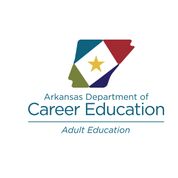 Arkansas Adult Education                          2017-18 Intake Form                            (*Denotes a required field)*Staff:	_______________________	*Date:	______________________________*LEA:	_______________________	*Site/Location: ________________________Información del Participante*Apellido: __________________ *Primer Nombre: ___________________ Segundo Nombre: _________ Sufijo: ___SSN: ______________________________Note: Social security card must be presented by the student and viewed by intake staff. If the social security card has not been presented, the social security number cannot be recorded in the data management system. *Fecha de nacimiento: _____________________ 	*Sexo: 		____ Femenino 	____ Masculino*Dirección: ____________________________________________ 		____ Rural 	o 	____ Urbana*Ciudad: ______________________ 	Estado: ____	Código postal: ___________*Numero de Teléfono: _____________________ / celular _____________________ /casaCorreo electrónico: __________________________________________Medios de Comunicación Social (Facebook /Instagram, et): ______________________________________________Contacto de Emergencia (nombre y teléfono): __________________________________________________________Número de identificación del estado: _____________________ Número del recluso: _____________________*Idioma nativo: _______________________ 	País de origen: _____________________Fecha de llegada a EEUU: _____________________ 	Refugiado: 	____ Sí 	____ No____ Licencia de Conducir 	____ Transporte Confiable 	____ Registrado para Votar*Exención para los 16/17 años (coloque la copia en la carpeta del estudiante)/Waiver for 16/17 year olds (place copy in student’s folder):___ Orden de la corte /Court Order        ___ Escuela en casa /Home School        ___ Escuela pública/Public SchoolPuntuación de 8,5+ en TABE nivel A?/Score of 8.5+ on TABE level A? 	      ___ Sí /Yes		___ No *Identidad Etnicidad:		Hispano/Latino: 	___ Sí 		___ No*Raza: ___ Nativo Americano/Nativo de Alaska Asiático___ Asiático___ Negro o afroamericano___ Nativo de Hawai/Islas del Pacífico___ Blanco___ Dos o mas razas*Nivel de educación en la entrada del programa  Último nivel educativo completado:___ Desconocido___ Sin escolarización___ Grados 1-5___ Grados 6-8___ Grados 9-12 (Sin Diploma)___ GED ® (Fecha: ______________)___ Diploma de Secundaria/suplenteCredencial (fecha: ______________)___ Algún colegio, sin título___ Título universitario o profesional*Ubicación: 	___ Escuela de los EEUU 	___ Escuela Fuera de los EEUUÚltimo mes/año asistido: _________ / ___________Última Escuela Asistida: _____________________________ *Educación de adultos Historia:___ Inscrito al presente/currently enrolled___ Previamente inscritos /previously enrolledNombre del programa: ____________________ Obtuvo GED® /Diploma de secundaria___ Obtuvo un CertificadoTipo: __________________ Clases de trabajo en el lugar de trabajo___ Otro: ___________________________ Ninguna*Situación laboral al ingreso al programa:___ Empleado ___ Desempleado ___ No esta en la fuerza laboral *Barreras (marque todas las que apliquen):___ Habilidades básicas deficientes___ Barreras culturales___ Discapacitado___ Trabajador desplazado___ Ama de casa desplazada___ Económicos en Desventaja/Bajos Ingresos___ Estudiante de inglés/English Language Learner___ Ex-infractor___ Extendiendo TANF en 2 Años___ Asistencia financiera a través de WIOA___ Adulto ___ Juventud___ Jóvenes de cuidado de crianza temporal___ Sin hogar___ Vivir en el área rural___ Desempleo a largo plazo___ Bajos niveles de alfabetización___ Trabajador Agrícola Migrante___ Asistencia públicaTipo: ______________ Trabajador Agrícola Temporal___ Padre o Madre soltero___ Rehabilitación vocacional___ Wagner-Peyser Act___ Otros Servicios de ApoyoExplique: _______________*Discapacidad aparente o revelada: ___ Sí ___ No___ ¿Discapacidad física? **___ ¿Discapacidad de aprendizaje? **Notas: ____________________________________________________________________________** If a disability is disclosed, please have the student sign the Authorization for Release of Strictly Confidential Information to Local Staff or Volunteers form and keep in a separate locked file. (Appendix A)  *Correcciones___ En un programa correccional de la comunidad (Cárcel, sentencia de 2 años o menos)___ En la institución correccional (Prisión, sentencia de 2 años o más)___ En otro entorno institucional (Casa de medio camino)*Fecha de inscripción/Enrollment Date: ________________ 	____ Estudiante de ESL      ____ AO Estudiante	 	____ WAGE™*Seleccionar Tipo (s) de Programa:___ Educación de Adultos___ Alfabetización de Adultos___ Programa de CertificadosTipo: ______________ Transiciones(ESL a ABE/ASE un post secundaria)___ Correcciones___ ESL___ Alfabetización Familiar___ Diploma de GED® / HS___ IEL / CE___ IET___ Entrenamiento de la fuerza de trabajo___ Clases de trabajo *Participar en el Data Match (Permiso para liberar SSN)?___ Ha dado permiso ___ No ha dado permiso*¿Cómo aprendió el participante este programa?___ Amigo o miembro de la familia___ Periódico o revista___ Folleto___ Volante___ Empleador___ Radio___ Televisión___ Sitio web___ Señalización___ Ninguna___ Otro: ______________________*Agencia de Referencia: ___ Arkansas Rehabilitación Servicies (ARS)___ Iniciativa de Caminos de Carrera (IPC)___ Organización comunitaria de alfabetización___ Tribunal ordenado___ Departamento de Educación Profesional (DCE)___ Departamento de Correcciones (DOC)___ Departamento de Salud (DOH)___ American Job Center___ Asistencia Transicional al Empleo(TÉ)___ Departamento de Servicios Humanos (DHS)___ Departamento de Servicios de la Fuerza Laboral(DWS)___ Programa de Asistencia de Nutrición Suplementaria(SNAP)___ Organización basada en la fe___ Ninguna___ Otro: ______________________*Servicio Selectivo: ____ Este varón de 18 a 25 años ha sido informado de su obligación de inscribirse en el Sistema de Servicio Selectivo de los Estados Unidos y se le ha informado de cómo registrarse.Consulte esta página web: https://www.sss.gov/RegVer/wfRegistration.aspxLa Educación para Adultos de Arkansas provee oportunidades educativas iguales a todos los estudiantes sin importar raza, color, sexo, edad, religión, origen nacional, ascendencia o desventaja.No se excluirá de la participación en, ni se les negarán los beneficios o serán objeto de discriminación en los programas o actividades patrocinados por una entidad pública.Doy permiso para que la información recopilada en el Sistema de Gestión de Datos de Educación para Adultos de Arkansas sea utilizada en el intercambio de datos dentro del Departamento de Educación Profesional / División de Educación de Adultos de Arkansas y con el Departamento de Servicios Laborales de Arkansas y el Departamento de Educación Superior de Arkansas.* Nombre del alumno: ____________________________________________* Firma del Estudiante: ___________________________________ Fecha: ___________Apéndice A/Appendix AArkansas Educación para adultos / AlfabetizaciónPlanificación y política de discapacidades de aprendizajeAUTORIZACIÓN PARA LA LIBERACIÓN DE INFORMACIÓN ESTRICTAMENTE CONFIDENCIAL A PERSONAL LOCAL O VOLUNTARIOSDoy mi permiso para divulgar la información contenida en los documentos indicados a continuación:Por favor, fecha, inicial y comprobar [P] los elementos apropiados a continuación.Fecha 		Iniciales 	Punto de verificación_____ 		______ 	[  ] Evaluación de Necesidades de Aprendizaje_____ 		______ 	[  ] Formulario actual de admisión_____ 		______ 	[  ] Registros de la escuela de:_____ 		______ 	[  ] Otros archivos de:Doy permiso para divulgar la información contenida en los documentos indicados arriba a las siguientes personas con fines educativos o de evaluación:Si la misma información puede ponerse a disposición de varias personas del personal, por favor liste sus nombres a continuación. Entonces fecha, inicial y comprobar [P] los individuos apropiados. Si la información diferente va a varias personas, use formularios separados.Doy permiso para divulgar la información contenida en los documentos indicados arriba a las siguientes personas con fines educativos o de evaluación:Esta autorización es válida por un año a partir de la fecha de mi firma o hasta que sea revocada por escrito, lo que ocurra primero. Esta publicación ha sido leída en voz alta para mí y comprendo su contenido.Nombre: ______________________________________  Firma:  _____________________________________    (Impresión)Fecha: ____________________ Nombre de la persona que publica la información:  _____________________________________       Firma: _____________________________________		Fecha: _____________Divulgación de información confidencial y / o académicaYo, _________________________________ (Nombre del Estudiante), autorizo ​​________________________________________ (Nombre del Programa) a usar mi nombre y / o foto de la siguiente manera:(A continuación, si está de acuerdo)______ Paquete de Graduación, envío por correo, programa, comunicado de prensa, y / o folleto______ Boletín______ Televisión______ Grabación en video______ Fotografiando______ Radio______ Otro _________________________________________________ Todos los listados arribaEsta liberación es válida desde la fecha de la firma hasta _____________________ (Fecha de finalización) o hasta que sea cancelada por el bajo firmante por escrito. Entiendo que mi participación en GED® Testing se mantendrá confidencial y no se utilizará en ningún otro medio que no sea el indicado anteriormente sin mi consentimiento.Este formulario de publicación ha sido leído y revisado conmigo, y comprendo su contenido._____________________________________________________________________________________(Firma del Estudiante) 				(Firma del Guardián) 			(Fecha)_____________________________________________________________________________________(Dirección Postal / PO Box) 				(Ciudad) 	(Estado) 	(Código postal)DATEINITIALS[]STAFF NAME